Your recent request for information is replicated below, together with our response.I wanted to ask for data, between 2019 and 2022, on Number of FOI requests received each year (let me know if this is already available)Number of FOI requests labelled/ defined as ‘vexatious’ each year 2019: 2,886 requests received, 0* refused in full, treated as vexatious 2020: 2,326 requests received, 1 refused in full, treated as vexatious2021: 2,852 requests received, 24 refused in full, treated as vexatious2022: 2,724 requests received, 5 refused in full, treated as vexatious* Figure no longer held by Police Scotland but extracted from quarterly performance reports submitted to OSIC and reported on their website:FOI and EIRs statistics | Scottish Information Commissioner (itspublicknowledge.info)Please note that the apparent spike in 2021 was due to issues with one particular applicant - as can be seen from the explanation in the various response documents.Copies of the requests that were defined as vexatious The response documents are enclosed.These contain the full text of the request submitted but minus any information that would identify the applicants.  I trust that is sufficient for your purposes.If you require any further assistance please contact us quoting the reference above.You can request a review of this response within the next 40 working days by email or by letter (Information Management - FOI, Police Scotland, Clyde Gateway, 2 French Street, Dalmarnock, G40 4EH).  Requests must include the reason for your dissatisfaction.If you remain dissatisfied following our review response, you can appeal to the Office of the Scottish Information Commissioner (OSIC) within 6 months - online, by email or by letter (OSIC, Kinburn Castle, Doubledykes Road, St Andrews, KY16 9DS).Following an OSIC appeal, you can appeal to the Court of Session on a point of law only. This response will be added to our Disclosure Log in seven days' time.Every effort has been taken to ensure our response is as accessible as possible. If you require this response to be provided in an alternative format, please let us know.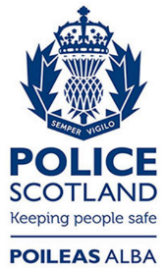 Freedom of Information ResponseOur reference:  FOI 23-2750Responded to:  10th November 2023